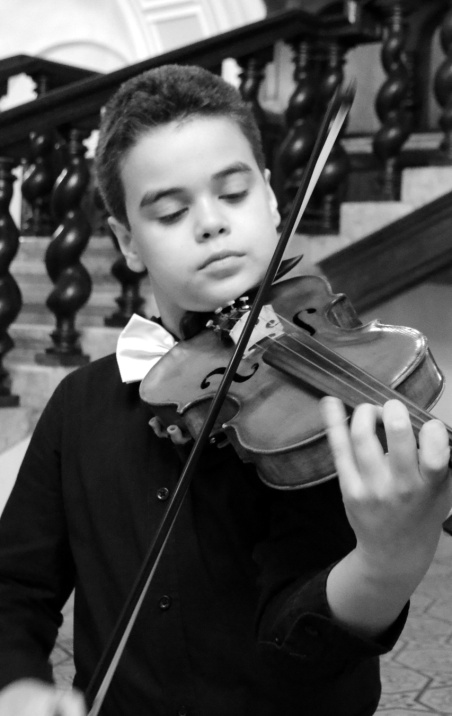 DRAGOŞ MARIANRUŞANU___________________________________Date personale:Data naşterii:			10 mai 2006Adresa: 			Str. Iacob Andrei 38, sector 5, BucureştiNr. telefon:			0760.98.42.27E-mail:				dragos_rusanu@yahoo.comEducaţie:Instituţie de învăţământ: 	Colegiul Naţional de Arte „Dinu Lipatti” - BucureştiProfesor vioară:		Magdalena URSUAn de studiu:			IVPremii:Premiul I – Concurs naţional – Liceul de artă „Dimitrie Cuclin” Galaţi, noiembrie 2012 ;Premiul I – Concurs „Paul Constantinescu” Ploieşti, decembrie 2012 ;Premiul I – Concurs naţional – Liceul de Artă „Margareta Sterian” Buzău, februarie 2013;Premiul I – Concurs naţional de Muzică Romantică, Colegiul Naţional de Arte „Dinu Lipatti” din Bucureşti, februarie 2013Premiul I – Concurs naţional Ştefania şi Dan Cumpătă, Bucureşti, iunie 2013 ;Premiul II – Concurs internaţional „Paul Constantinescu”, Ploieşti, noiembrie 2013 ;Premiul I – Concurs naţional „Margareta Sterian”, Buzău, februarie 2014 ;Premiul I – Concurs naţional „Victor Giuleanu”, Bucureşti, martie 2014 ;Premiul I – Concurs naţional „Mozart”, Târgovişte, iunie 2014 ;Premiul II – Concurs internaţional „Cornelia Bronzetti”, Câmpina, iulie 2014 ;Premiul III – Concurs internaţional „Paul Constantinescu”, Ploieşti, decembrie 2014 ; Premiul I – Concurs naţional „Margareta Sterian”, martie 2015Premiul I – Concurs naţional „Victor Giuleanu”, Bucureşti, martie 2015 ;Premiul I – Olimpiada faza zonală, martie 2015 ;Premiul I – Olimpiada faza naţională, aprilie 2014 ;Premiul I – Tinere Talente, mai 2015 ;Premiul I – Remember Enescu, mai 2015 ;Premiul I – Concurs internaţional „Paul Constantinescu”, Ploieşti, decembrie 2015 ;Recitaluri, audiţii şi cursuri de măiestrie :Sala de concerte a Colegiului Naţional de arte „Dinu Lipatti” Bucureşti ;Şcoala de muzică nr. 5 ;Recital „Salonul de muzică” – atelier de interpretare coordonat de Colegiul Naţional de Arte „Dinu Lipatti” – 30 octombrie 2013, Muzeul Naţional „George Enescu” ;Recital în Ploieşti, organizat de Fundaţia Remember Enescu, în cadrul activităţilor culturale de la Casa Memorială Paul Constantinescu – 16 februarie 2014 ; Recital Muzeul Naţional „George Enescu”, iunie 2014 ;Recital la Castelul Cantacuzino, 26 august 2014 ;Recital la Casa de Cultură din Covasna în cadrul festivalului „Oraşul inimii”, 16 octombrie 2014 ;Recital la Casa de cultură „Preoteasa”, organizat de Primăria Bucureşti, 12 decembrie 2014 ;Recital la Liceul de muzică „George Georgescu”, Tulcea, februarie 2015 ;Recital la Şcoala Gimnazială de artă nr. 5, Bucureşti, martie 2015 ;Curs de măiestrie condus de Evghenia Ciugaeva, profesor Conservatorul de Stat din Moscova, Buşteni – 17-27 august 2015 :Recital Casa de Cultură „Aurel Stroe” din Buşteni, 27 august 2015 ; Recital în cadrul Festivalului „George Enescu”, 10 septembrie 2015 ;Recital premiu „Remember Enescu” la Castelul Caroly, Carei, 8 octombrie 2015 ;Recital premiu „Remember Enescu” la Filarmonica din Satu Mare, 9 octombrie 2015 ;Recital la Palatul Parlamentului cu ocazia festivitatii de comemorare a poetului Mihai Eminescu, ianuarie 2016 ;Recital Sala Festivă a Conservatorului de Muzică din Bucuresti, ianuarie 2016 ; 